FISA DE VERIFICARE PE TERENpentru masura M4/ 6A“INFIINTAREA DE ACTIVITATI NEAGRICOLE”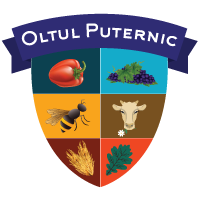 FISA DE VERIFICARE PE TERENSub-măsura 19.2 – “SPRIJIN PENTRU IMPLEMENTAREA ACȚIUNILOR ÎN CADRUL STRATEGIEI DE DEZVOLTARE LOCALĂ”Masura M4/ 6A - “INFIINTAREA DE ACTIVITATI NEAGRICOLE”Denumire solicitant: …Statutul juridic: …Titlul proiectului: …Data lansării apelului de selecție de către GAL: …Numarul si Data înregistrării proiectului la GAL: …Obiectivul și tipul proiectului: …Obiectivele proiectului se încadrează în prevederile Reg. (UE) nr. …, art. …Amplasarea proiectului …Date personale ale reprezentantului legal al solicitantului:Nume: …Prenume: …Funcţie: …Atenţie! Termenul maxim de finalizare a proiectelor este pana la data de 31.12.2025, inclusiv depunerea si efectuarea ultimei cereri de plata cu exceptia proiectelor  care se supun  ajutorului de  minimis , pentru care contractarea se va efectua  pana la  data de 31.12.2023.FIȘA DE VERIFICARE PE TERENData:                                                                                                    Localizare: Reprezentant legal/ imputernicit al reprezentantului legal (nume şi funcţie): SemnaturaRezultatul verificării*: …………………………………………………………………………...ConcluzieCele observate în cursul verificării pe teren corespund cu cererea de finanţare? DA                                                                   NU   x   (Se vor analiza raspunsurile la Sectiunile 1 si 2 constatarile de la rubrica Observatii GAL OLTUL PUTERNIC si in functie de rezultatul acestora se va bifa si contrabifa de expertii verificatori Concluzia verificarii pe teren.)* vor fi mentionate toate aspectele constatate la studierea documentaţiei şi in timpul vizitei pe teren si orice alte constatari ale expertilor care pot afecta implementarea proiectului, precum şi solicitarea de alte informaţii.Metodologia de verificare pe terenExpertul va completa in Fisa de verificare pe teren   data la care s-a efectuat vizita pe teren, localizarea proiectului (conform cererii de finantare – sat/comuna) precum si persoana care l-a insotit pe expert la verificarea pe teren (numele si functia acesteia – reprezentant legal/ tehnic). La rubrica Observatii Gal OLTUL PUTERNIC, expertul va descrie succint activitatea pe care o desfasoara solicitantul in cazul modernizarilor.1. Expertii vor bifa in coloanele corespunzatoare din tabel. Se verifică actul de identitate al reprezentantului legal sau al împuternicitului acestuia (inclusiv documentul de împuternicire);2. Expertii vor bifa in coloanele corespunzatoare din tabel;3. Expertii vor bifa in coloanele din tabel – daca reprezentantul legal/ un imputernicit al acestuia permite accesul la toate obiectivele de investitie, acestia vor bifa in coloana DA si vor menţiona în Rezultatul verificării.4. Dacă în planul de afaceri solicitantul declară că va realiza obiectivele pe un teren pe care îl deține, se verifica existenta terenului pe care va fi amplasata investitia, conform documentelor anexate cererii de finantare si localizarea acestuia (ex: borne kilometrice, vecinatati etc), care vor fi specificate la rubrica Rezultatul verificarii GAL OLTUL PUTERNIC; In cazul in care se considera ca terenul trebuie masurat, se va specifica suprafata rezultata din masurare fata de cea specificata in documente. La rubrica Observatii GAL OLTUL PUTERNIC se vor preciza in mod explicit daca au fost efectuate masuratori si se vor specifica obligatoriu si mijloacele (echipamentele) cu care au fost efectuate masuratorile.5. Daca proiectul se refera la inlocuirea unor masini, utilaje etc., se verifica existenta acestora si daca starea tehnica a acestora corespunde cu cele descrise in planul de afaceri. Pentru proiecte care vizează numai achiziţii de utilaje cu montaj într-o construcţie existentă, se verifică dacă menţiunile din planul de afaceri certifică viabilitatea construcţiei respective pe o durată cel puţin egală cu durata normată de funcţionare a utilajelor (doar în cazul construcțiilor existente).6. Pentru investitie noua, se verifica pe teren daca infrastructura existenta pentru proiectul propus si/sau prevazuta prin proiect corespunde cu descrierea din cererea de finantare.Se verifica in cadrul vizitei in teren daca proiectul are acces la infrastructura de baza (drumuri principale, electricitate, apa, canalizare etc.) si starea acesteia, conform celor specificate in planul de afaceri. In cazul în care unele componente ale infrastructurii nu sunt în proprietatea beneficiarului se va verifica existenţa acordurilor proprietarilor şi/sau al instituţiilor abilitate în domeniul respectiv, referitor la posibilitatea racordării investiţiei propuse prin proiect la aceste categorii de infrastructură (energie electrică, alimentare cu apă, canalizări şi staţii de epurare). Expertul verifica daca proiectul are utilitati si acces separat pentru proiectele care implica lucrari de constructii si/sau instalatii. Pentru accesul la obiectul de investitii in cazul in care acesta este comun la infrastructura de baza se va verifica acordul proprietarilor.La Rezultatul verificării se vor preciza in mod explicit elementele de infrastructură existente şi starea lor, precum şi dacă acestea corespund cu cele descrise în planul de afaceri.7. Expertii vor bifa în coloanele din tabel dacă dotarile/descrierile tehnice despre activităţile din cadrul planului de afaceri corespund realităţii. Daca în Planul de afaceri se prevad achizitii de utilaje/ instalatii se verifica daca acestea au legatura cu proiectul propus spre finantare si daca sunt necesare si utile realizarii obiectivelor propuse prin Planul de afaceri. In caz contrar, experţii vor detalia argumentele la rubrica Observaţii.8. Expertii trebuie sa realizeze fotografii - document relevante pentru proiect (teren, cai de acces separat, utilaje, terenul pe care isi gareaza masinile/echipamentele, pentru care trebuie sa detina document de proprietate/folosinta). Acestea sunt obligatoriu de facut si vor fi atasate Fisei de verificare pe teren E 4.1).La rubrica Observatii GAL OLTUL PUTERNIC se va preciza rezultatul verificarii.Rezultatul verificarii va fi specificat la rubrica GAL OLTUL PUTERNIC9. Expertul verifica la vizita pe teren daca activitățile mentionate in planul de afaceri sunt demarate inaintea vizitei pe teren/ semnarii contractului cu AFIR. Rezultatul acestei verificări va fi menţionat distinct în Raportul de verificare pe teren.10. Se verifica daca amplasamentul investitiei descrise in cererea de finantare este invecinat sau este acelasi cu cel/cele ale altor proiecte finantate prin FEADR. In cazul in care amplasamentul este acelasi sau invecinat cu al altor proiecte se va detalia la rubrica Rezultatul verificarii situatia intalnita in teren.Rezultatul verificării:La rubrica Rezultatul verificării expertii:1. vor descrie succint activitatea pe care o desfasoara solicitantul, dacă este cazul2. vor descrie în detaliu toate verificarile efectuate:- mijloacele de control folosite.............- instrumentele si echipamentele folosite................- probleme identificate3. vor justifica înscrierea bifelor în câmpurile specifice pentru fiecare punct de verificat din Fisa de verificare pe teren.4. vor detalia concluziile verificarii insotite de recomandarile expertilor ...................Experţii care întocmesc documentele de verificare îşi concretizează verificarea prin înscrierea unei bife („√”) în câmpurile respective. Daca exista neconcordante intre parerile expertilor care efectueaza vizita pe teren, şeful ierarhic superior va media/ rezolva neintelegerile si isi va insusi decizia prin semnatura.Nr. Crt.Obiectul analizei/verificariiExpertRezultatul verificariiRezultatul verificariiRezultatul verificariiRezultatul verificariiRezultatul verificariiRezultatul verificariiNr. Crt.Obiectul analizei/verificariiExpertdocumentaredocumentaredocumentarela locul investitieila locul investitieila locul investitieiNr. Crt.Obiectul analizei/verificariiExpertDaNuNu este cazulDaNuNu este cazul1Solicitantul, prin reprezentantul legal sau un imputernicit al acestuia, s-a prezentat la data, locul si ora programata pentru inceperea verificarii?Expert 11Solicitantul, prin reprezentantul legal sau un imputernicit al acestuia, s-a prezentat la data, locul si ora programata pentru inceperea verificarii?Expert 22Solicitantul a participat nemijlocit prin reprezentantul legal/ un imputernicit al acestuia la toate etapele de verificare pe teren a cererii de finantare?Expert 12Solicitantul a participat nemijlocit prin reprezentantul legal/ un imputernicit al acestuia la toate etapele de verificare pe teren a cererii de finantare?Expert 23Solicitantul a asigurat accesul neingradit la obiectivul pentru care s-a solicitat finantare?Expert 13Solicitantul a asigurat accesul neingradit la obiectivul pentru care s-a solicitat finantare?Expert 24Localizarea/ amplasarea proiectului este conforma cu cea specificata de solicitant in cererea de finantare si in documentele anexate cererii de finantare?Expert 14Localizarea/ amplasarea proiectului este conforma cu cea specificata de solicitant in cererea de finantare si in documentele anexate cererii de finantare?Expert 25Conditiile existente pe teren permit realizarea obiectivelor prevazute in planul de afaceri?Expert 15Conditiile existente pe teren permit realizarea obiectivelor prevazute in planul de afaceri?Expert 26Infrastructura existentă folosită pentru realizarea proiectului si/ sau cea prevazuta prin proiect (drum de acces pe teren proprietate, infrastructura rutiera interna, utilitati si racorduri) corespunde cu descrierea dată în cererea de finanţare?Expert 16Infrastructura existentă folosită pentru realizarea proiectului si/ sau cea prevazuta prin proiect (drum de acces pe teren proprietate, infrastructura rutiera interna, utilitati si racorduri) corespunde cu descrierea dată în cererea de finanţare?Expert 27Dotarile/ descrierile tehnice despre activitatile din Planul de Afaceri corespund realitatii?Expert 17Dotarile/ descrierile tehnice despre activitatile din Planul de Afaceri corespund realitatii?Expert 28Au fost realizate fotografii document relevante pentru proiect pentru prezentarea situatiei existente în ceea ce priveşte localizarea proiectului la data vizitei pe teren?Expert 18Au fost realizate fotografii document relevante pentru proiect pentru prezentarea situatiei existente în ceea ce priveşte localizarea proiectului la data vizitei pe teren?Expert 29Solicitantul a demarat activitățile proiectului inainte de vizita pe teren/ semnarea contractului de finantare cu AFIR?Expert 19Solicitantul a demarat activitățile proiectului inainte de vizita pe teren/ semnarea contractului de finantare cu AFIR?Expert 210Amplasamentul investitiei propuse prin proiect este invecinat sau este acelasi cu cel/cele ale unui alt proiect finantat FEADR.In caz afirmativ se va detalia situatia din teren la observatii.Expert 110Amplasamentul investitiei propuse prin proiect este invecinat sau este acelasi cu cel/cele ale unui alt proiect finantat FEADR.In caz afirmativ se va detalia situatia din teren la observatii.Expert 2